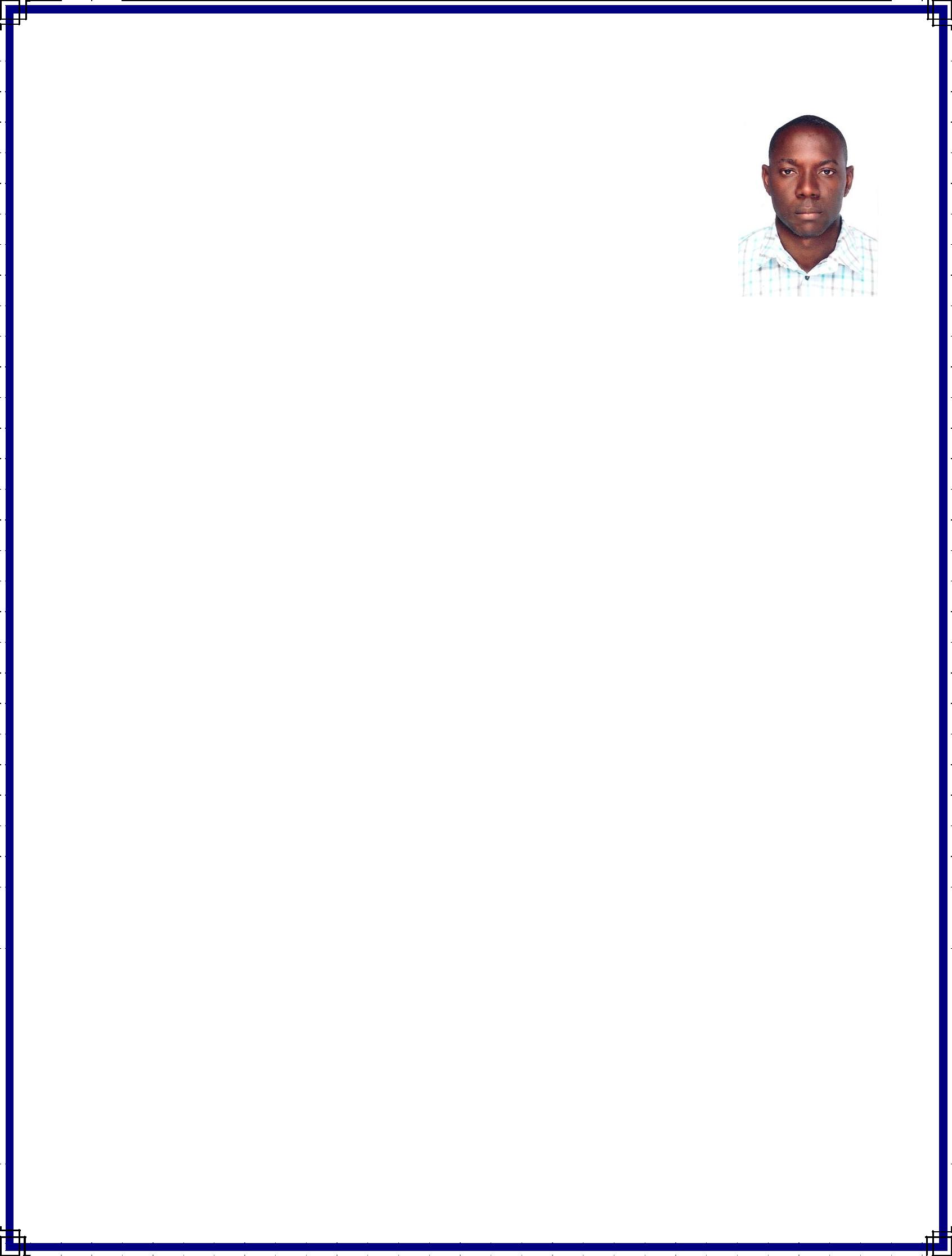 CURRICULUM VITAEJOSEPH EMAIL: joseph.386327@2freemail.com CAREER PROFILE:Energetic and versatile problem-solver with a genuine interest in implementing and maintaining best practice health and safety standards for businesses. Keen to work for a reputable employer in a stimulating role where I can apply my excellent organisational and communication skills, professionalism and enthusiasm.KEY SKILLS:Expertise in maintaining all safety measures and norms effectively.Experience in the field of managing safety aspects in various industries.Use effective strategies to minimize risks.Well verse with safety procedure.Hazard Identification and Risk AssessmentConducting HSE Tainting program / InductionPROFESSIONAL EXPERIENCE:June 2014 – Till date ( 2009 – 2013)Nigeria ( 4 years)    DUTIES & RESPONSIBILITIES:Ensure of all kinds of safety measures are applied like rigging job, scaffolding inspection, wire line remove and renew of crane etc.Implementing safe system and procedures of job at work place.Ensure waste management control.Ensure the equipment & materials are safe for use.Identify the hazard and control.Monitor the construction activities at high elevations.Develop, implement and monitor the safety procedures.Ensure all reasonable and proper measures are to be applied.Establish budget proposals for safety and provide specific training programs.Increase and apply the awareness on health and safety levels within the organization.Provide investigation and report on working conditions to the Senior Officers.Initiate on fires and other emergencies situations.PERSONAL DETAILS:EDUCATIONAL QUALIFICATIONS:NEBOSH  IGCDiploma in fire engineering and safety management Bharat Sevak Samaj IndiaDPS ( Department of Protective System) CertificateCertificate in Hazardous Waste Operation and Emergency ResponseCertificate in Management of Change in Process SafetyS.S.C.E (Secondary School Certificate Examination)Gender:MaleGender:MaleDate of Birth:13-08-1978Date of Birth:13-08-1978Marital Status:MarriedMarital Status:MarriedNationality:NigeriaNationality:NigeriaLanguage:EnglishLanguage:English